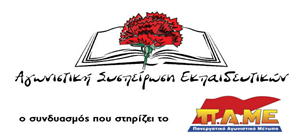 Ανακοίνωση της Αγωνιστικής Συσπείρωσης Εκπαιδευτικών Ηρακλείου για τις κινητοποιήσεις των μαθητών	Η Αγωνιστική Συσπείρωση Εκπαιδευτικών Ηρακλείου χαιρετίζει τους εκατοντάδες μαθητές από όλα τα σχολεία της πόλης του Ηρακλείου που με Γονείς και Εκπαιδευτικούς συγκεντρώθηκαν στην Πλατεία Ελευθερίας και με μεγαλειώδη πορεία στο κέντρο της πόλης κατέληξαν στα γραφεία της Δευτεροβάθμιας Εκπαίδευσης. Όλοι μαζί αποδείξαμε ότι είμαστε παρόντες στον αγώνα, ότι δεν παραιτούμαστε και θα συνεχίσουμε να παλεύουμε για ένα σχολείο δημιουργικό που ο σκοπός του θα είναι να μορφώνει ολόπλευρα τους νέους και όχι για ένα σχολείο εξεταστικό κέντρο για λίγους και εκλεκτούς. Αποδείξαμε επίσης ότι οι κυβερνήσεις θα βρίσκουν πάντα απέναντί τους Γονείς, Μαθητές και Εκπαιδευτικούς που παλεύουν ενάντια στις αντιλαικές και αντιεκπαιδευτικές πολιτικές. Γιατί η κυβέρνηση της Ν.Δ. παίρνοντας “μαθήματα” από το ΣΥΡΙΖΑ δεν καλύπτει τα χιλιάδες κενά  στα σχολεία και συνεχίζει να προσφέρει 4 δις το χρόνο για πολεμικούς σκοπούς ενώ με τα ίδια χρήματα θα κατασκευάζονταν πάνω από 1500 σχολεία σε όλη τη χώρα!	Επίσης μας προβληματίζει έντονα και μας βρίσκει κάθετα αντίθετους η επιχείρηση επιβολής φόβου, η προσπάθεια ορισμένων διευθυντών να καλούν την αστυνομία να “διαχειριστεί” τις μαθητικές κινητοποιήσεις, όπως συνέβη σε σχολείο της πόλης μας, καθώς και να στέλνουν  τους μαθητές σε εκδρομές για να τους αποκόψουν από τις κινητοποιήσεις. Γιατί το σχολείο είναι χώρος διαπαιδαγώγησης και θεματοφύλακας αξιών.	Απαράδεκτη θεωρούμε και τη στάση του προέδρου της ΕΛΜΕ Ηρακλείου που ενώ θα έπρεπε να είναι δίπλα και μαζί με τους μαθητές μας, αντιμετώπισε τα δίκαια αιτήματά τους, σε συνάντηση που ακολούθησε στο γραφείο της Διεύθυνσης Δευτεροβάθμιας με μαθητές, γονείς και με εκπρόσωπο της παράταξής μας, σαν στέλεχος της Κυβέρνησης της Ν.Δ. προσπαθώντας να τους πείσει ότι "με τις κινητοποιήσεις δεν πετυχαίνουν τίποτα." Αλήθεια, η παράταξη που εκπροσωπεί και που τόσα χρόνια συνεργάζονταν με το ΣΥΡΙΖΑ που κυβερνούσε τη χώρα, τι κατάφεραν; Τώρα είναι υποστηρικτής της πολιτικής της κυβέρνησης της Ν.Δ. ή της πολιτικής που έστρωσε ο ΣΥΡΙΖΑ; 	Της πολιτικής που σημαίνει πολλές χαμένες διδακτικές ώρες, μαθητές χωρίς παράλληλη στήριξη, τμήματα ένταξης και τάξεις υποδοχής που δεν λειτουργούν, μαθήματα προσανατολισμού και πανελλαδικά εξεταζόμενα που δεν διδάσκονται, προσφυγόπουλα χωρίς εκπαίδευση, ενισχυτική διδασκαλία ανύπαρκτη και πολλά άλλα. Σαν να μην έφταναν όλα αυτά τώρα η σημερινή κυβέρνηση έρχεται να ολοκληρώσει το έργο της προηγούμενης με το σχολείο της αγοράς σε κτήρια ακατάλληλα τα περισσότερα για διδασκαλία.	Αυτά είναι τα προβλήματα που υποκινούν τους μαθητές και τους γονείς να κινητοποιούνται. Προβλήματα, που έχουν υπεύθυνους, που έχουν την αιτία τους στην ίδια την αντιλαϊκή πολιτική διαχρονικά των κυβερνήσεων και το σύστημα που έχει μετατρέψει το δικαίωμα στη μόρφωση σε “ευκαιρία”, που ορθώνει συνεχώς νέα ταξικά τείχη στη μόρφωση των παιδιών των λαϊκών οικογενειών.